Anexa 3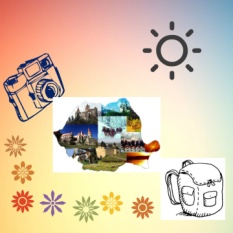 FIŞĂ DE PARTICIPARE la concursul judeţean „ghiozdan de reporter”  UNITATEA ŞCOLARĂ..................................................................................................ADRESA COMPLETĂ A ŞCOLII...................................................................................................................................TELEFON .......................................................    E MAIL...............................................................NUMELE.......................................................PRENUMELE .....................................(prof. coordonator)SPECIALITATEA ..............................................................................................TELEFON Fix / Mobil (obligatoriu).......................................................................................................E-MAIL (obligatoriu)...................................................................................................................................                                                                Participanţi:Am luat la cunoştinţă prevederile regulamentului concursului.Data:										SemnăturaNr. Crt.Numele şi prenumele elevului participantSecţiunea Titlul articolului/desenuluiClasa1.2.